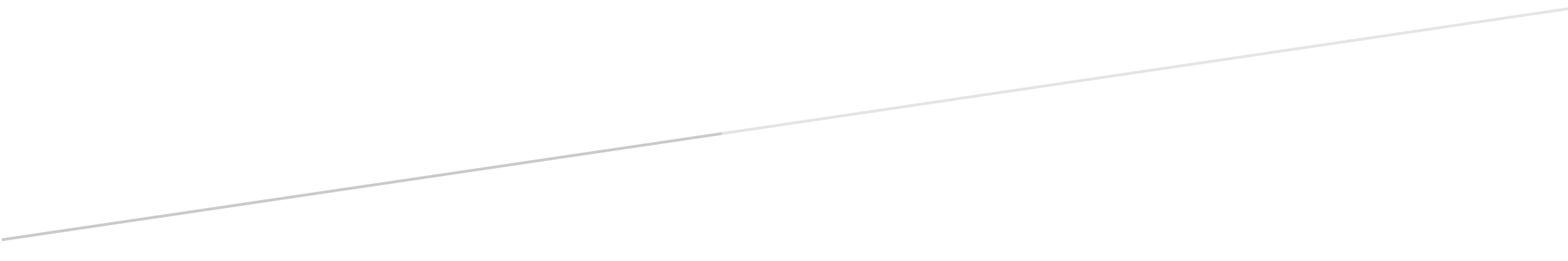 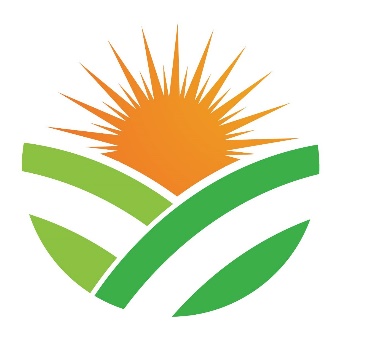 UNIVERSITY OF NATIONAL AND WORLD ECONOMYDEPARTMENT „ECONOMICS OF NATURAL RESOURCES “PROGRAMOFINTERNATIONAL SCIENTIFIC CONFERENCE INNOVATIVE DEVELOPMENT OF AGRICULTURAL BUSINESS AND RURAL AREAS29-30 SEPTEMBER 2022                                                     Sofia, UNWE29.09.202229.09.202210.30-11.00 Registration11.00-11.15 Official opening of the ConferenceOfficial signing of a memorandum of cooperation between the University of National and World Economy and the Institute of Agrarian Economics - National Research Institute of Poland.Welcoming speech of the rector11.30-12.45 PLENARY SESSIONBig conference room, UNWEModerator Prof. Julia Doitchinova D.Sc.(Econ.)Environmental and climate risk management in agricultural holdings in Bulgaria, -  prof.dr. Zornitsa Stoyanova, UNWEWheat production in Greece (1980-2020) - assoc.prof. Dimitrios Petropoulos, PhD, assoc.prof. Nikolaos Apostolopoulos, PhD, prof. Paschalidis Christosr (University of the Peloponnese), assoc.prof.Kyriazopoulos Georgios (University of Western Macedonia)Review of assessment modes to bulgarian agrarian governance – assoc. prof. Bozhidar Ivanov, prof. Hrabrin Bachev, Institute of Agricultural EconomicsA sustainable organic production model – opportunity for innovative development of agricultural business in rural areas- assoc.prof. Marina Nikolova, Ph.D, D. A. Tsenov Academy of EconomicsDISCUSSION12.45-13.30 COFFEE BREAK  13.30-15.15 First sectionBig conference room, UNWE Moderator assoc.prof. Dimitar TerzievPotential Impact of Artificial Intelligence Applications on Agricultural Productivity - prof. dr hab. Szczepan Figiel, Institute of Agricultural and Food Economics National Research InstituteImpact of subsidies in agricultural income and crop production: The case of Greece - Zisis C. Mandanas, PhD, assoc.prof. Dimitrios Petropoulos, аssist.prof. Dr. Nikolaos Apostolopoulos, University of the PeloponneseRelative comparative assessment of EU-28 farm sustainability - assist. Veselin Krustev, assoc. prof. Bozhidar Ivanov, Institute of Agricultural EconomicsΤhe impact of COVID-19 on agri-food enterprises in the Peloponnese region-assoc.prof.Dimitrios Petropoulos, PhD, Eleni Anastasopoulou, PhD (c), University of the PeloponneseThe impact of avian influenza on the poultry market - assist. prof. Dorota Pasińska, Institute of Agricultural and Food Economics National Research InstituteEducational system and results in peripheral rural areas – status and perspectives – assoc. prof. Yanka Kazakova-Mateva, PhDPersonal agrarian exchange and uncertainty - assoc. prof. Dimitar Terziev PhD, assoc. prof. Mariya Peneva PhD, Silviya Tomova-ZaharievaDISCUSSION13.30-15.15 Second sectionSmall conference room, UNWEModerator prof. Albena MitevaSpatial distribution of irrigated areas by planning regions - chief assist. Dr. Radka Nenova, D. A. Tsenov Academy of EconomicsAlternative tourism – an opportunity for sustainable growth in rural territories - chief assist. Dr. Pavlin Pavlov, D. A. Tsenov Academy of Economics, Need for a new vision on demographic policy in the rural areas of the republic of Bulgaria – assoc. prof. Ph.D. Valeri Velkovski, Higher School of Security and Economics- PlovdivDemographic processes and problems in rural areas in Poland and Bulgaria – Prof.DSc(econ.) Julia Doitchinova, UNWE, Prof.DSc(econ.) Agnieszka Wrzochalska, Institute of Agricultural and Food Economics National Research InstituteDevelopment of green architecture through the application of agro-environmental practices - asisst. Anton Blagoev, Ph.D., UNWEBioeconomy – the (im)possible solution to resilience and wellbeing - assoc.prof. Darina Zaimova, Trakia University - Stara Zagora, BulgariaThe circular economy model - good practices for sustainable development of companies/businesses/ in Bulgaria – prof. Albena Miteva, UNWE DISCUSSION 15.15-15.45COFFEE BREAK15.45-17.30 Third sectionBig conference room, UNWE Moderator prof. d-r Zornitsa StoyanovaProfitability in farming-presumption for digitalization. empirical evidence from bulgarian horticulture - assoc. prof. Desislava Ivanova Phd, assoc. prof.  Evgeni GenchevPotential for digitalization of agriculture in Bulgaria – chief assist. dr Rumyana Angelova, prof. Georgy Zhelyazkov, assoc.prof. Dimitrina Stoyancheva, Trakia University, BulgariaImpact of digital transformation on agricultural land prices -  assoc. prof. Ventsislav Perkov, chief assist. dr. Radka Nenova, D. A. Tsenov Academy of EconomicsDigitalization level of rural areas in Bulgaria - assist. prof. Violetka Zheleva, PhD, ch. Assist. Prof. Emil Mutafov, PhD, Trakia University - Stara Zagora, BulgariaDigital agriculture - basics and prerequisites for development - chief assist. dr Petia Branzova, assist. Dr Annie Dimitrova, Economic Research Institute at BASDigital marketing in wine tourism – innovative approach to development of the activity -  chief assist. Vladimir Dimitrov, chief cssist. Daniela Dimitrova, Institute of Viticulture and Enology, DISCUSSION15.45-17.30 Fourth sectionSmall conference room, UNWEModerator ch.assist. dr. Kristina TodorovaLegal and regulatory aspects of the ownership and use of agricultural land - Prof. Todorka Atanassova-Kalaydzhieva, PhD,  Sonya TodorovaOverview of apple production in the post-macrosocial transformation period - assist. dr. Monika Kabadzhova, assoc.prof. Iliyana Krishkova, Institute of Agriculture – Kyustendil, Agricultural Academy – SofiaSustainable development of vegetable production via innovation - assist. Dr. Annie Dimitrova, Chief Assist. Dr. Petia Branzova, Economic Research Institute at BAS, Opportunities for sustainable food production - chief Assist. dr.  Ilyana Krasteva, D. A. Tsenov Academy of Economics, Economic efficiency evaluation theoretical framework to biostimulants  application on spring rape and oat - assoc. prof. Angel Sarov, IAE, assist. prof. Ekatherina Tzvetanova, NBURelationship between salary and economic development in the agricultural sector in bulgaria - assoc. prof. Tsvetana Harizanova-Metodieva, Institute of Animal Science, assoc.prof. Hristina Harizanova-Bartos, UNWEProducer organizations opportunities and perspectives in Bulgaria - Galina Ivanova, University of Economics – VarnaGrain market obstacles within the black sea region - Desislava Ivanova, University of Economics – VarnaDISCUSSION18.00OFFICIAL DINNERBamboo urban, Studentski grad, Sofia30.09.202230.09.202210.00-11.00Closing of the conference